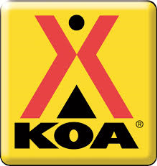 Ventura Ranch KOA7400 Pine Grove RoadSanta Paula, CA 93060Phone:  805-933-3200Automatic Monthly Rental Payment Authorization FormResponsible Guest(s) Name(s): ___________________________________________________________Address:  __________________________________________________________________________________________________________________________________________________________________Telephone:  __________________________________ Cell Phone:  ______________________________Email:  ________________________________________________Space Number:  _________________RENT: Rent is due no later than 11:00am on the 1st day of each month.  Guest(s) agree to pay monthly rent (using the attached Automatic Monthly Rental Payment Authorization Form) in the amount of: April 1, 2018 through May 1, 2018--monthly site rent is $1,195.00May 1, 2018 through June 1, 2018—monthly site rent is $1,295.00June 1, 2018 through July 1, 2018—monthly site rent is $1,295.00July 1, 2018 through October 1, 2018—monthly site rent is $1,395.00October 1, 2018 through March 31, 2019--monthly site rent is $950.00A late charge in the amount of $50.00 will be assessed by management whenever rent is paid more than 3 days after the due date. We accept credit or debit cards for payment. RENT INCREASES: If a rent increase is implemented, management will hand deliver a written notice to guest(s) 30 days prior to the effective date.I, ___________________________________________________, authorize Ventura Ranch KOA to bill my debit/credit card for my monthly rental fee noted above on the 1st day of each month and the final draft to end upon written notice by me.  I agree to provide up to date billing information (billing address, credit/debit card expiration date, etc.) to Ventura Ranch KOA.  I understand that late fees will incur if Ventura Ranch KOA is not able to charge my credit/debit card by the 3rd day of each month.Credit/Debit Card Number __________________________________________________	_____ Visa     _____ MasterCard     _____ American Express     _____ DiscoverExpiration Date:  ______________     3 or 4 digit Security Code: _________________Signatures:   _________________________________________      ________________________________			Guest				        Date		KOA Management 			Date  